Танец «Лучики» (с лентами)Дети с ленточками в руках стоят по кругу.Маленькие лучики мы поймали в рученьки По дорожке мы идём песню весело поёмПрипев: Лучик справа, лучик слева             Ярко лучики горят             Будто солнце прилетело              К нам на праздник в детский сад.Проигрыш: Кружимся.Озорные лучики, пляшут в наших рученькахСлышат нашу песенку и смеются весело.Припев: Лучик справа, лучик слева              Ярко лучики горят             Будто солнце прилетело              К нам на праздник в детский сад.Проигрыш: Кружимся.Ой как жарко рученькам от горячих лучиковПусть ладошки отдохнут, а потом плясать пойдут.Припев: Лучик справа, лучик слева              Ярко лучики горят             Будто солнце прилетело              К нам на праздник в детский сад.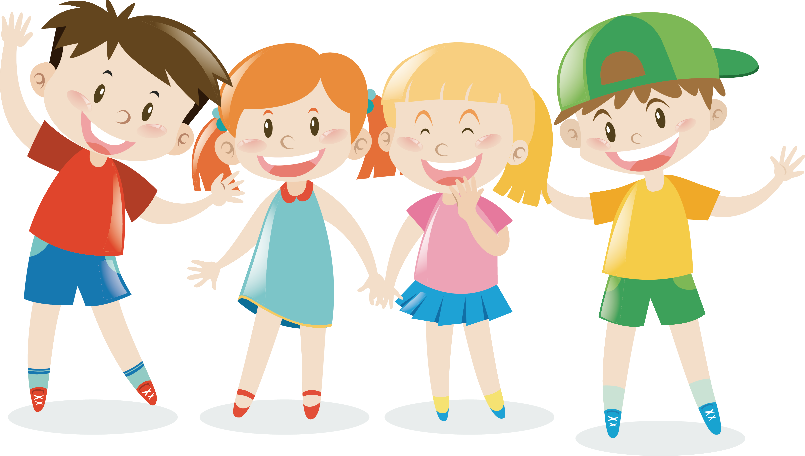 Проигрыш: Кружимся. 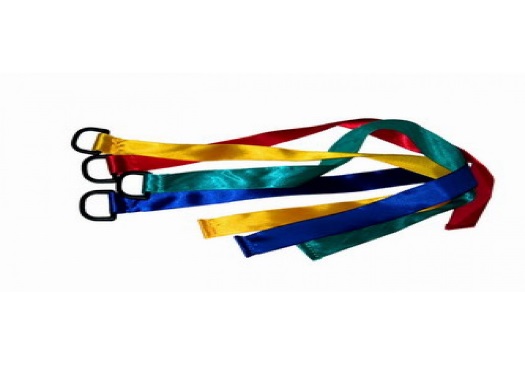 